Lesson 2: Revisiting Right TrianglesLet’s recall and use some things we know about right triangles.2.1: Notice and Wonder: A Right TriangleWhat do you notice? What do you wonder?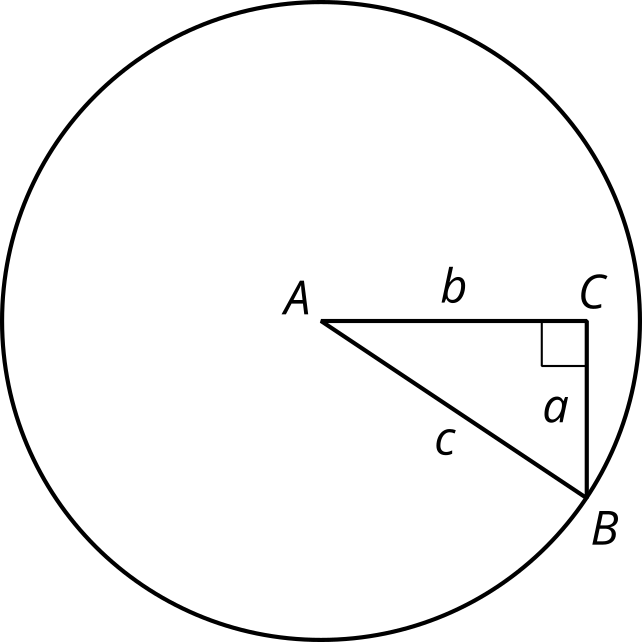 2.2: Recalling Right Triangle TrigonometryFind , , and  for triangle .
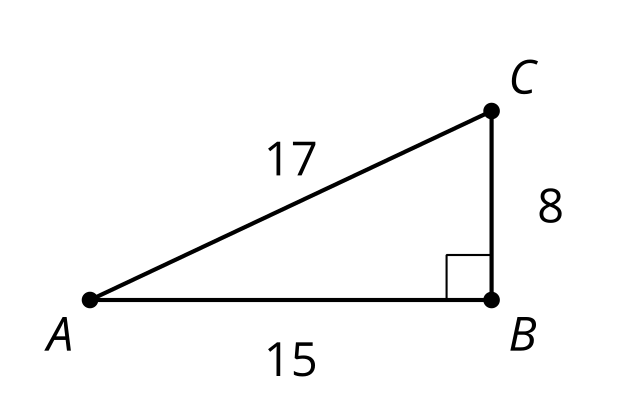 Sketch a triangle  where  and  is a right angle. What is the value of  for this triangle? Explain how you know.If the coordinates of point  are , what is the value of , , and  for triangle ? Explain or show your reasoning.
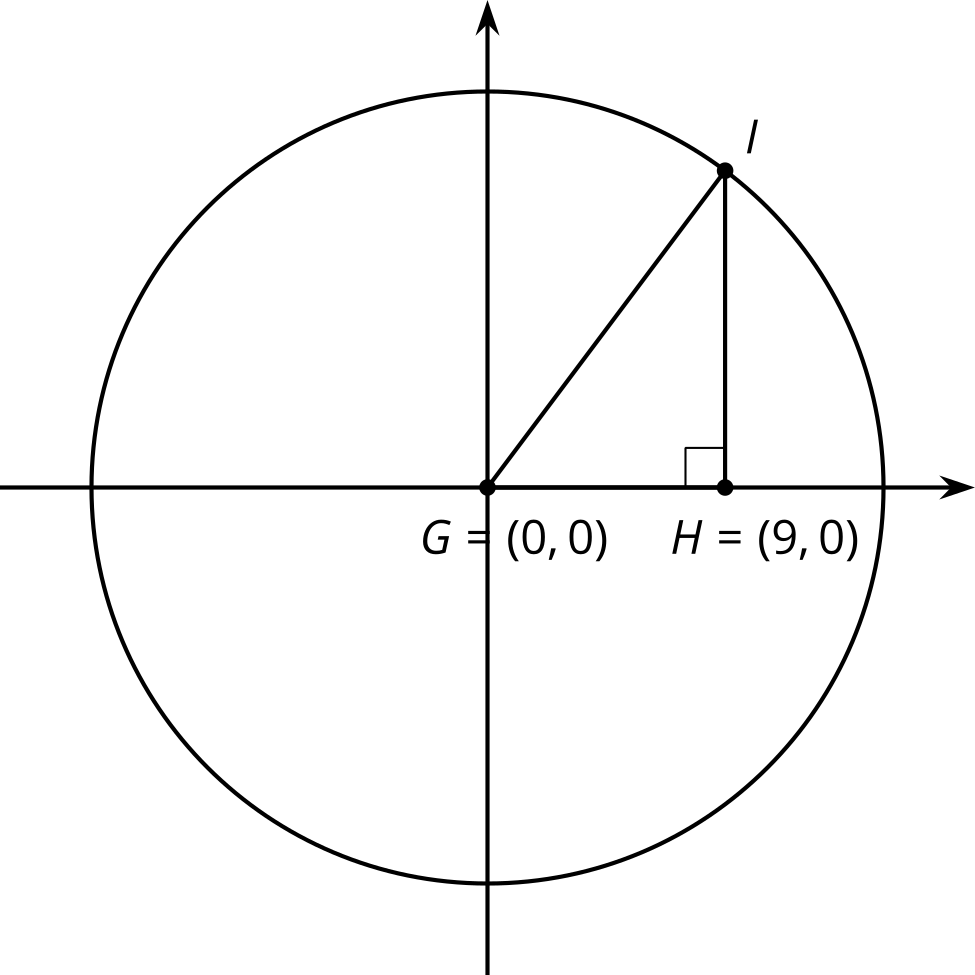 2.3: Shrinking TrianglesWhat are , , and ? Explain how you know.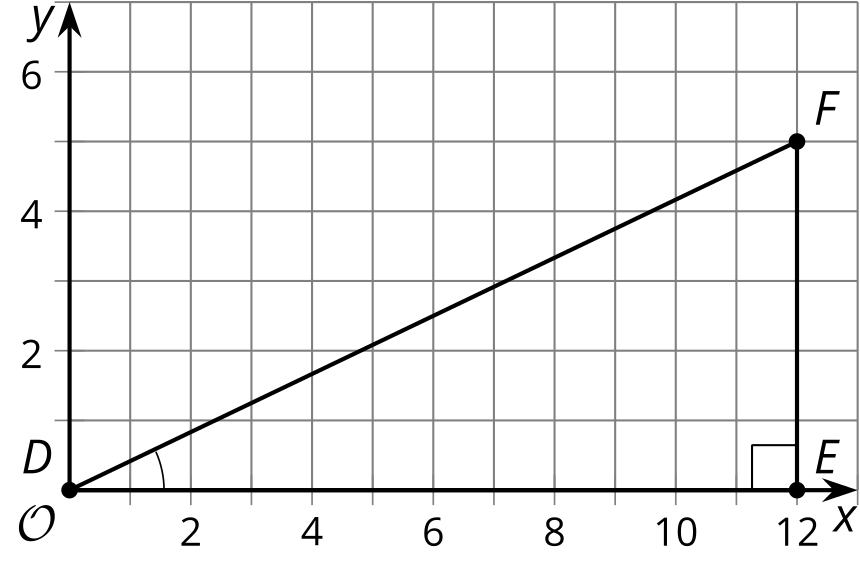 Here is a triangle similar to triangle .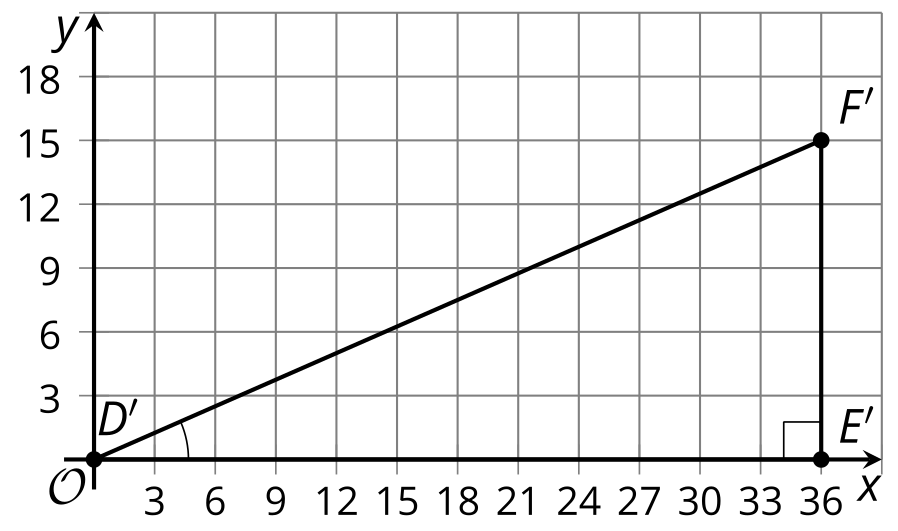 What is the scale factor from  to ? Explain how you know.What are , , and ?Here is another triangle similar to triangle .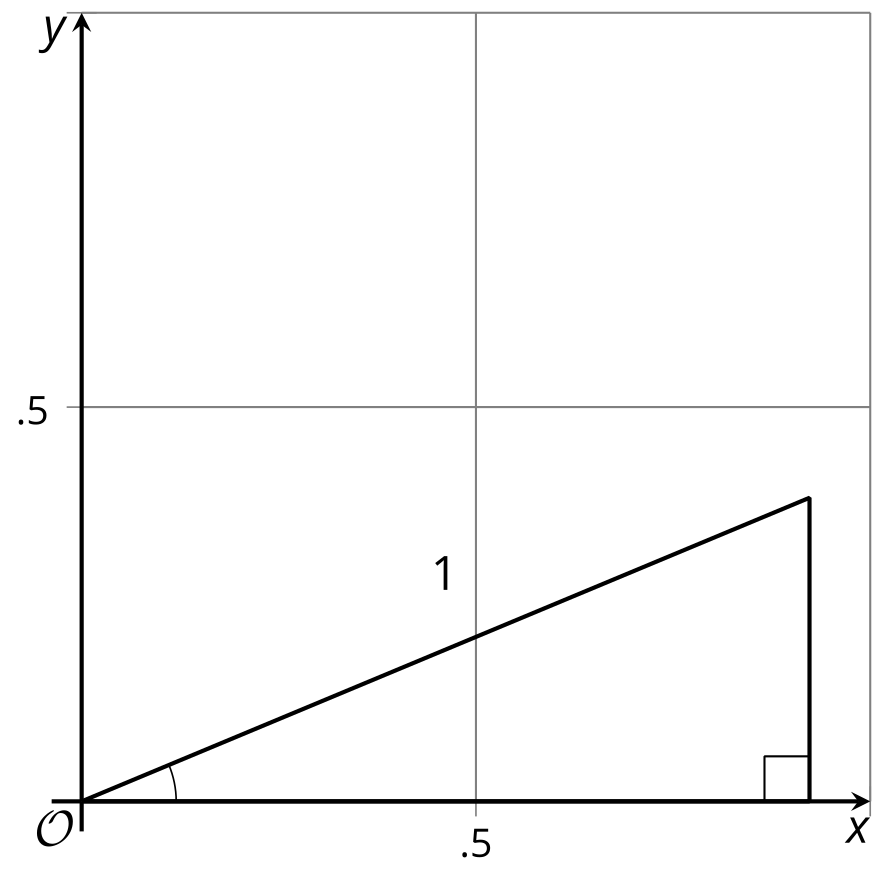 Label the triangle .What is the scale factor from triangle  to triangle ?What are the coordinates of ? Explain how you know.What are , , and ?Are you ready for more?Angles  and  in triangles  and  are right angles. If , is that sufficient to show that  is similar to ? Explain your reasoning.Lesson 2 SummaryIn an earlier course, we studied ratios of side lengths in right triangles.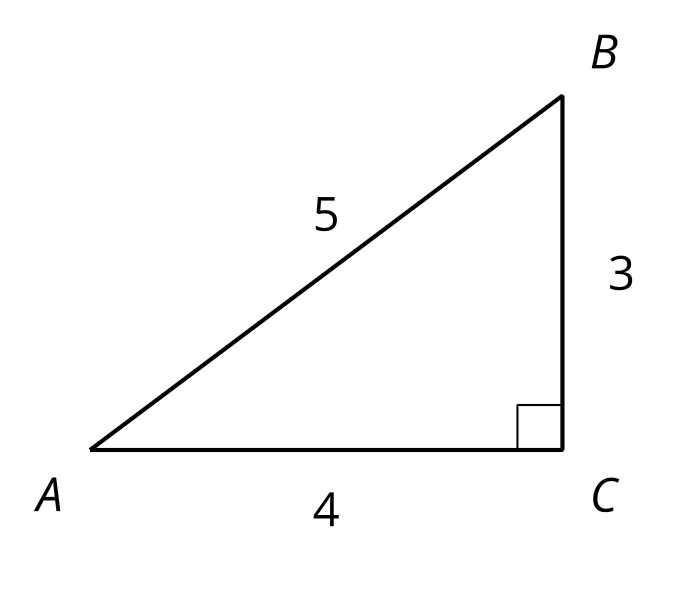 In this triangle, the cosine of angle  is the ratio of the length of the side adjacent to angle  to the length of the hypotenuse—that is . The sine of angle  is the ratio of the length of the side opposite angle  to the length of the hypotenuse—that is . The tangent of angle  is the ratio of the length of the side opposite angle  to the length of the side adjacent to angle —that is .Now consider triangle , which is similar to triangle  with a hypotenuse of length 1 unit. Here is a picture of triangle  on a coordinate grid: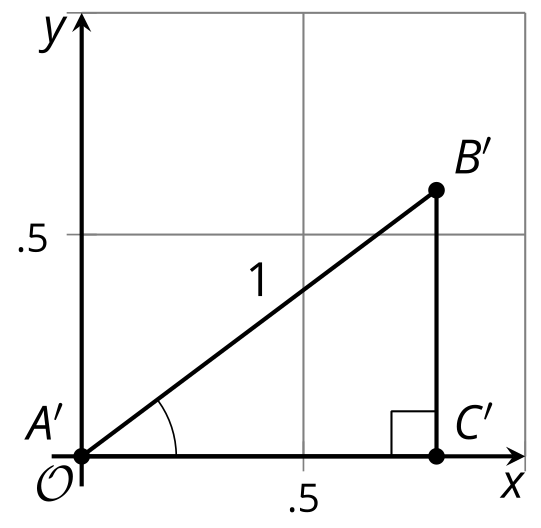 Since the two triangles are similar, angle  and  are congruent. So how do the values of cosine, sine, and tangent of these angles compare to the angles in triangle ? It turns out that since all three values are ratios of side lengths, , , and .Notice that the coordinates of  are  because segment  has length  and segment  has length . In other words, the coordinates of  are .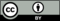 © CC BY 2019 by Illustrative Mathematics®